INDICAÇÃO Nº 6291/2017Sugere ao Poder Executivo Municipal a troca de lâmpadas na Estrada da Cachoeira, defronte os nº 1209 e 1220, próximos ao Viveiro Municipal.Excelentíssimo Senhor Prefeito Municipal, Nos termos do Art. 108 do Regimento Interno desta Casa de Leis, dirijo-me a Vossa Excelência para sugerir ao setor competente que, por intermédio do Setor competente, promova a a troca de lâmpadas na Estrada da Cachoeira, defronte os nº 1209 e 1220, próximos ao Viveiro Municipal, neste município. Justificativa:Este vereador foi procurado por munícipes residentes do bairro São Joaquim, solicitando a troca de lâmpadas de dois postes existentes próximos ao Viveiro Municipal, mais precisamente defronte os nºs 1209 e 1220 da estrada da Cachoeira. Vale lembrar que muitos alunos voltam pela referida via após as aulas no período noturno e estão sentindo-se inseguros ao passar pelo local devido a escuridão.Plenário “Dr. Tancredo Neves”, em 04 de agosto de 2.017.JESUS VENDEDOR-Vereador / Vice Presidente-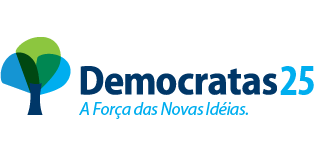 